STATE OF MAINE REQUEST FOR PROPOSALS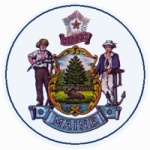 RFP AMENDMENT # 1RFP NUMBER AND TITLE:RFA 202004072 - McKinney-Vento Subgrants: COVID-19 Emergency Mini-Grant RFP ISSUED BY:Department of EducationAMENDMENT DATE:4/21/2020PROPOSAL DUE DATE:April 28, 2020PROPOSALS DUE TO:Proposals@maine.govDESCRIPTION OF CHANGES IN RFP (if any): The proposal due date has been changed from Tuesday, April 28, 2020 to Wednesday, May 6, 2020.DESCRIPTION OF CHANGES IN RFP (if any): The proposal due date has been changed from Tuesday, April 28, 2020 to Wednesday, May 6, 2020.REVISED LANGUAGE IN RFP (if any):Amend the first sentence on page 3 to read:To apply for a McKinney-Vento Emergency Mini-Grant, please complete the application below and return via email, by 11:59 p.m., Wednesday, May 6, 2020, to Division of Procurement Services at  Proposals@maine.gov.REVISED LANGUAGE IN RFP (if any):Amend the first sentence on page 3 to read:To apply for a McKinney-Vento Emergency Mini-Grant, please complete the application below and return via email, by 11:59 p.m., Wednesday, May 6, 2020, to Division of Procurement Services at  Proposals@maine.gov.All other provisions and clauses of the RFP remain unchanged.All other provisions and clauses of the RFP remain unchanged.